Конспектпроведения экскурсии в библиотекуТема:«В поисках сказки»в старшей разновозрастной группе, младшей разновозрастной группе       Конспект подготовила:       Королева А.В.       Кувалдина Н.О.2024Цель: Познакомить детей с библиотекой и профессией библиотекаря.Задачи:Обучающие: Формировать у детей реалистические представления о труде библиотекаря, познакомить с содержанием и значимостью его труда для жителей села, расширять словарный запас детей по теме.Развивающие: Развивать наблюдательность, внимание, память, связную речь, интерес и желание посещать библиотеку. Расширение представлений об окружающем мире. Воспитывающие: Воспитывать уважение к труду библиотекаря и бережное отношение к книге, воспитывать правила культурного поведения на улице и в общественных местах. Активизация словаря: библиотека, книги, библиотекарь, книжные полки, хранилище.Методы и приемы: вопросы, разъяснение, пояснение, сюрпризный момент, игровые, наглядные, практические, художественное слово.Предварительная работа: Разработка безопасного маршрута до библиотеки, предварительно поговорить с библиотекарем о ходе экскурсии и возможных вопросах, назначить время. Наглядный материал: книги, книжные полки, карточки, формуляры.Структура ООД(25 минут – старшая группа):Вводная часть – 3 минуты;Основная часть – 20 минут;Рефлексия – 2 минуты;Ход организованной образовательной деятельности:Вводная часть: Организационный момент)Доброе утро!Улыбнитесь скорее!И Сегодня наш денёк пройдётВеселее. Мы погладим НосИ щёчки. Будем мы красивымиКак в саду цветочки. РазотрёмЛадошки сильнее, сильнее!А теперь похлопаем смелее, смелее!Ушки мы теперь потрём иЗдоровье сбережём.Воспитатель пытается найти сказки, но не находит, и предлагает детям сходить в библиотеку и взять там эти книги.Воспитатель: дети, а вы знаете, что такое библиотека?Ответы детейВоспитатель: верно, в библиотеке находится огромное количество книг, и там мы можем найти книгу, которая нам нужна.Вышли из детского сада, построились парами.Воспитатель: Ребята, а я вот забыла правила дорожного движения, помогите мне вспомнить, как нужно переходить через дорогу?Повторение ПДД (правила дорожного движения). Подойдя к первому перекресту, воспитатель обращает внимание детей, почему именно здесь мы решили переходить дорогу?Ответы детей (дети вместе с воспитателем рассматривают знак, вспоминают его значение).Воспитатель: правильно ребята, какие же вы молодцы!Основной этап.Воспитатель: вот мы и пришли к библиотеке, вспомним с вами правила поведения в библиотеке.Ответы детей Воспитатель: молодцы ребята, все правила помните, тогда приглашаю вас в дом, где живут книги.Дети с воспитателем входят в библиотеку, там их встречает библиотекарь. Библиотекарь: Здравствуйте дети! Есть такой дом на свете, в котором собраны для вас путеводители по жизни. Дом этот большой или маленький, но всегда удивительный, называется он…Давайте попробуем отгадать загадку:Снаружи смотришь – Дом как дом,Но нет жильцов обычных в нём.В нём книги интересныеСтоят рядами тесными.На длинных полках вдоль стеныВместились сказки старины:И Черномор, и царь Гвидон,И добрый дед Мазай …Как называют этот дом?Попробуй, угадай.Ответы детейМолодцы, конечно, это библиотека! «Библио» по-гречески – книга, «тека» - хранилище. Меня зовут Елена Юрьевна, и я работаю в этом удивительном доме библиотекарем.А хотите узнать об этой увлекательной профессии?Ответы детейБиблиотекарь: Библиотекарь – очень важная и нужная профессия. У многих людей есть домашние библиотеки. Книги стоят на полках и в шкафах. Читают их взрослые и дети. Они знают все свои книги. Но есть еще огромные хранилища книг – библиотеки. Работа библиотекаря проходит в библиотеке, среди книг. У нас в России огромное количество библиотек. В Москве находится самая главная Российская государственная библиотека, в которой собраны миллионы книг, старинных и современных. (библиотекарь проводит экскурсию по библиотеке). Каждая библиотека – это длинные-длинные ряды книжных полок, в них собраны книги из разных стран. Найти нужную книгу в этих хранилищах помогает библиотекарь.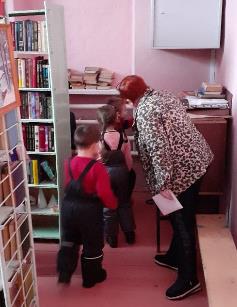 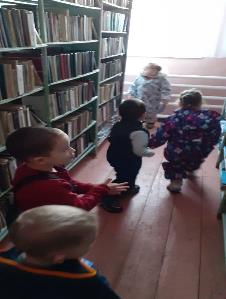 Воспитатель: Ребята, а в библиотеке, где хранятся книги?Ответы детейВоспитатель: А зачем нужно читать книги? Ответы детейБиблиотекарь: Молодцы, ребята! Мы убедились, что вы хотите стать умными, хотите много узнать нового.Итак, библиотека – это дом книги.В библиотеке очень много книг, журналов и все это называется книжным фондом. Для того, чтобы мы могли быстро найти нужную книгу, она должна стоять на своем месте. Другими словами можно сказать, что каждая книга имеет свой дом и свою квартиру. У каждой книги есть свой номер из букв и цифр – шифр. По этому шифру можно узнать адрес книги: этаж и полку, где она хранится. В ящиках - каталогах хранятся карточки с названиями и шифрами всех книг. Посмотрит библиотекарь на такую карточку, сходит в хранилище и принесёт тебе нужную книгу (библиотекарь показывает карточки, дети рассматривают). Показывает формуляр, спрашивает: а кто знает, что это такое?Ответы детейБиблиотекарь: Это, ребята, читательский формуляр (показывает), куда записываются все книги, которые вы прочтете.В нашей библиотеке есть два основных отдела: абонемент и читальный зал. Абонемент в библиотеке означает место, где выдают книги на дом. У нас есть книги, которые не выдаются на дом – это энциклопедии и словари. Это книги, которые могут понадобиться читателям в любой день (библиотекарь рассказывает, как расставлены книги, что такое выдача и возврат книги).Гимнастика для глаз «Дождик».Воспитатель: Книги – как люди: рождаются, живут, стареют и могут болеть. Главные причины – время и небрежное отношение к книге. Книга может полностью разрушится.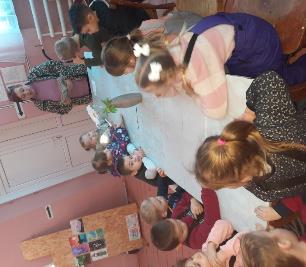 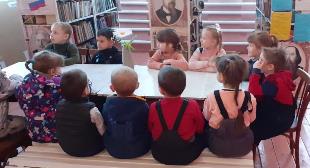 Чтение стихотворения библиотекарем С.Я. Маршак «Книжка про книжки». Воспитатель: Ребята чтобы такого не случилось с вашими книжками, вспомним правила пользования книгойОтветы детейВоспитатель: А сейчас, я хочу вам предложить немного поиграть в игру « Угадай книгу».(Поделить детей на группы. Раздать каждой группе карточки с иллюстрациями разных известных детских книг, например: «Приключения Буратино», «Три Толстяка» и т.д. Каждая группа рассказывает о своей книге, не называя эту книгу, её автора или героев. По рассказам друг друга дети отгадывают, о каких книгах идёт речь.)Библиотекарь: вот, какие вы молодцы, и сколько сказок знаете. А сейчас мы с вами найдём книги, за которыми вы пришли.Ответы детейБиблиотекарь: тогда пойдёмте со мной.(ИЩУТ КНИГИ)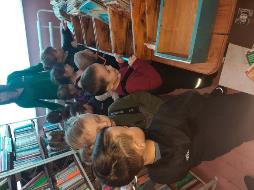 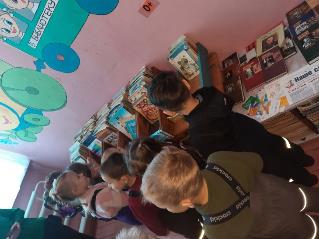 Воспитатель и дети берут книги: В. Катаева: «Цветик - семи цветик», П. Бажова «Каменный цветок». Библиотекарь заполняет карточку и формуляр.Воспитатель: Ребята, что нового и интересного мы с вами сегодня узнали? С кем познакомились? где побывали?Ответы детейВоспитатель: Спасибо, Вам, Елена Юрьевна, огромное за интересную экскурсию и за рассказ о Вашей замечательной профессии, а мы с ребятами пойдём читать сказки. До свидания!!!Библиотекарь: приходите ещё в библиотеку с мамами и папами, я буду очень рада вам, до свидания ребята.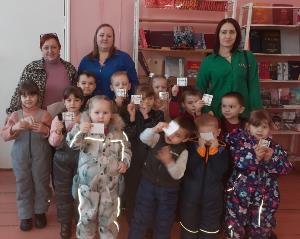 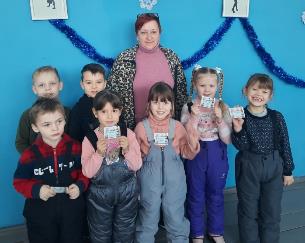 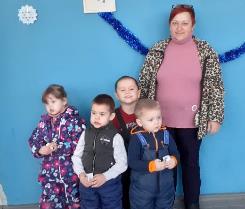 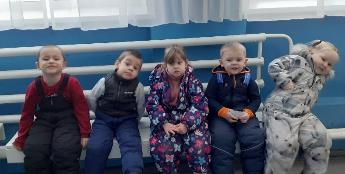 Заключительный этап. Во вторую половину дня сюжетно-ролевая игра «Библиотекарь» и «Книжкина больничка» (ремонт книжек в группе).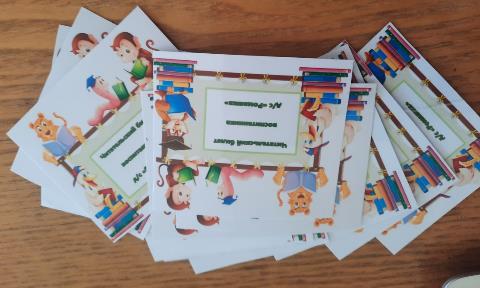 